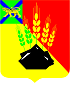 АДМИНИСТРАЦИЯ МИХАЙЛОВСКОГО МУНИЦИПАЛЬНОГО РАЙОНА ПОСТАНОВЛЕНИЕ 
_______________                                   c.Михайловка                                  № _____________Об утверждении Порядка регистрации Уставов иведения реестра органов территориального общественного самоуправления в Михайловском муниципальном районеВ соответствии с Федеральным законом от 06.10.2003 № 131-ФЗ «Об общих принципах организации местного самоуправления в Российской Федерации», решением Думы Михайловского муниципального района от 26.06.2023 года № 349 об утверждении «Положения о территориальном общественном самоуправлении в Михайловском муниципальном районе», руководствуясь Уставом Михайловского муниципального района, администрация Михайловского муниципального районаПОСТАНОВЛЯЕТ:1. Утвердить:1.1. Порядок регистрации Уставов и ведения реестра органов территориального общественного самоуправления в Михайловском муниципальном районе (Приложение № 1);1.2. Форму реестра органов территориального общественного самоуправления в Михайловском муниципальном районе (Приложение № 2); 1.3. Форму свидетельства о регистрации Устава и внесении в реестр органов территориального общественного самоуправления Михайловского муниципального района (Приложение № 3).2. Отделу по культуре, внутренней и молодёжной политике администрации Михайловского муниципального района (Рябенко А.Ю.):2.1. Обеспечить ведение реестра органов территориального общественного самоуправления Михайловского муниципального района и выдачу свидетельств о внесении в реестр органов территориального общественного самоуправления Михайловского муниципального района;2.2. Опубликовать порядок регистрации Уставов и ведения реестра органов территориального общественного самоуправления Михайловского муниципального района в средствах массовой информации.3. Муниципальному казенному учреждению «Управление по организационно-техническому обеспечению деятельности администрации Михайловского муниципального района» (Корж С.Г.) разместить настоящее постановление на официальном сайте администрации Михайловского муниципального района в информационно-коммуникационной сети «Интернет».4. Контроль исполнения настоящего постановления возложить на заместителя главы администрации Михайловского муниципального района Петроченко О.В.Глава Михайловского муниципального района –Глава администрации района                                                       В.В. АрхиповПриложение № 1Утвержденпостановлением администрацииМихайловского муниципального районаот ____________ № ____________ ПОРЯДОКрегистрации Уставов и ведения реестра органов территориального общественного самоуправления в Михайловском муниципальном районе1. Настоящий Порядок регистрации Уставов и ведения реестра органов территориального общественного самоуправления Михайловского муниципального района (далее - Порядок) устанавливает процедуру регистрации Уставов и ведения реестра органов территориального общественного самоуправления в Михайловском муниципальном районе, внесения в него изменений и (или) дополнений, а также определяет структурное подразделение, ответственное за регистрацию и ведение реестра органов территориального общественного самоуправления в Михайловском муниципальном районе.2. Работу по регистрации и ведению реестра органов территориального общественного самоуправления (далее - ТОС) в администрации Михайловского муниципального района, внесения в него изменений и (или) дополнений осуществляет отдел по культуре, внутренней и молодежной политике администрации Михайловского муниципального района.3. Устав органа территориального общественного самоуправления считается зарегистрированным с момента принятия распоряжения администрации Михайловского муниципального района о его регистрации.4. Для регистрации Устава органа территориального общественного самоуправления в течение одного месяца со дня проведения собрания (конференции) граждан, избранный руководитель обращается в администрацию Михайловского муниципального района с заявлением на имя главы Михайловского муниципального района, к которому прилагаются:- протокол собрания (конференции) граждан, на котором было принято решение о принятии Устава территориального общественного самоуправления, об определении лица уполномоченного обращаться в администрацию Михайловского муниципального района, с приложением сведений о регистрации участников собрания (конференции) граждан, подтверждающих правомочность собрания (конференции) граждан;- два экземпляра принятого собранием (конференцией) граждан Устава, сброшюрованных в соответствии с правилами делопроизводства;- копию решения Думы Михайловского муниципального района об установлении границ территории, на которой осуществляется территориальное общественное самоуправление.5. Отдел по культуре, внутренней и молодежной политике администрации Михайловского муниципального района в течение пяти рабочих дней со дня получения документов на регистрацию рассматривает представленные документы.6. В регистрации Устава органа территориального общественного самоуправления может быть отказано в следующих случаях:- представление неполного комплекта документов;- несоответствие представленных документов требованиям действующего законодательства, Устава Михайловского муниципального района и Положения о территориальном общественном самоуправлении Михайловского муниципального района.Отказ в регистрации Устава органа территориального общественного самоуправления может быть обжалован в судебном порядке.7. После регистрации Устава, орган территориального общественного самоуправления заносится в реестр органов территориального общественного самоуправления Михайловского муниципального района (Приложение № 2). Основанием для включения в реестр является распоряжение главы Михайловского муниципального района о регистрации Устава органа территориального общественного самоуправления.8. Изменения и дополнения, вносимые в Устав ТОС, подлежат регистрации в том же порядке и в тот же срок, что и регистрация Устава.9. В срок не более 5 рабочих дней, после регистрации Устава ТОС, представителям ТОС, уполномоченным действовать от его имени и в его интересах, выдается Свидетельство о регистрации Устава ТОС по форме (Приложение № 3), и один экземпляр Устава ТОС с отметкой о его регистрации и печатью администрации Михайловского муниципального района.10. Ведение реестра осуществляется на бумажном (в виде книги) и электронном носителях. При несоответствии между записями на бумажных и электронных носителях приоритет имеют записи на бумажных носителях.11. До внесения записей книга прошивается, на оборотной стороне последнего листа книги проставляются печать администрации Михайловского муниципального района и подпись заместителя главы администрации муниципального района, а также указывается количество пронумерованных и прошитых листов.12. Записи в реестре нумеруются порядковыми номерами начиная с единицы.13. Уставу ТОС, подлежащему включению в реестр, присваивается регистрационный номер, который представляет собой последовательный ряд цифр, разделенный косой чертой, состоящий из шести позиций (например: № 01/2023):- позиции 1, 2 - порядковый номер устава ТОС (например: 01, 02 и т.д.), имеющий сквозную нумерацию;- косая черта;- позиции 4, 5, 6, 7 - год внесения устава ТОС в реестр (например: 2023 и т.д.)14. В случае прекращения деятельности ТОС в порядке, определенном Уставом ТОС, в течение 5 дней с момента принятия соответствующего решения уполномоченным органом ТОС, представитель ТОС, уполномоченный действовать от его имени и в его интересах, представляет в администрацию Михайловского муниципального района в письменной форме заявление об исключении Устава ТОС из реестра с приложением соответствующего решения уполномоченного органа ТОС о прекращении деятельности ТОС. В реестр вносится запись об исключении Устава ТОС из реестра. В случае прекращения деятельности ТОС на основании решения суда (арбитражного суда) основанием для исключения Устава ТОС из реестра является соответствующий судебный акт.Приложение № 2Утвержденпостановлением администрацииМихайловского муниципального районаот ____________ № ____________  РЕЕСТР УСТАВОВ ТЕРРИТОРИАЛЬНОГО ОБЩЕСТВЕННОГО САМОУПРАВЛЕНИЯ В МИХАЙЛОВСКОМ МУНИЦИПАЛЬНОМ РАЙОНЕN п/пРегистрационный номер Устава ТОСНаименование ТОС (при его наличии)Адрес ТОС (для юридических лиц - юридический адрес)Дата, номер постановления администрации ММР о регистрации Устава ТОС, внесения изменений и (или) дополнений в Устав ТОСДата регистрации Устава ТОСДата, номер решения Думы ММР об установлении границ территории, на которой осуществляется ТОСПредседатель ТОС (состав органов ТОС)Отметка о получении постановления о регистрации Устава ТОСПриложение № 3УтвержденОпостановлением администрацииМихайловского муниципального районаот ____________ № ____________ Свидетельство № ___о регистрации устава территориального общественного самоуправленияНастоящее Свидетельство выдано в соответствии с Положением «О территориальном общественном самоуправлении в Михайловском муниципальном районе», утвержденным решением Думы Михайловского муниципального района от 22.06.2023 № 349, территориальному общественному самоуправлению:______________________________________________________________(полное наименование территориального общественного самоуправления)и подтверждает регистрацию устава территориального общественного самоуправления.Территория осуществления территориального общественного самоуправления___________________________________________________________________(с указанием даты и номера решения Думы Михайловского муниципального района об установлении границ территории осуществления территориального общественного самоуправления)Дата выдачи Свидетельства: «____» ___________ 20___ г.Приложение № 3УтвержденОпостановлением администрацииМихайловского муниципального районаот ____________ № ____________ Свидетельство № ___о регистрации устава территориального общественного самоуправленияНастоящее Свидетельство выдано в соответствии с Положением «О территориальном общественном самоуправлении в Михайловском муниципальном районе», утвержденным решением Думы Михайловского муниципального района от 22.06.2023 № 349, территориальному общественному самоуправлению:______________________________________________________________(полное наименование территориального общественного самоуправления)и подтверждает регистрацию устава территориального общественного самоуправления.Территория осуществления территориального общественного самоуправления___________________________________________________________________(с указанием даты и номера решения Думы Михайловского муниципального района об установлении границ территории осуществления территориального общественного самоуправления)Дата выдачи Свидетельства: «____» ___________ 20___ г.Приложение № 3УтвержденОпостановлением администрацииМихайловского муниципального районаот ____________ № ____________ Свидетельство № ___о регистрации устава территориального общественного самоуправленияНастоящее Свидетельство выдано в соответствии с Положением «О территориальном общественном самоуправлении в Михайловском муниципальном районе», утвержденным решением Думы Михайловского муниципального района от 22.06.2023 № 349, территориальному общественному самоуправлению:______________________________________________________________(полное наименование территориального общественного самоуправления)и подтверждает регистрацию устава территориального общественного самоуправления.Территория осуществления территориального общественного самоуправления___________________________________________________________________(с указанием даты и номера решения Думы Михайловского муниципального района об установлении границ территории осуществления территориального общественного самоуправления)Дата выдачи Свидетельства: «____» ___________ 20___ г.Глава Михайловского муниципального района – глава администрации района___________подпись/_____________________расшифровка подписиМ.П.М.П.М.П.